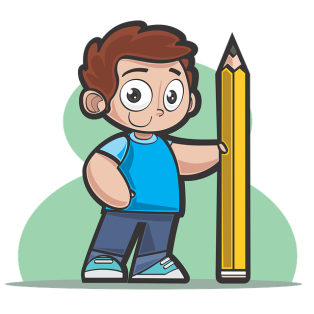 Reglamento para clases en líneaAgregar un pequeño texto donde los estudiantes se comprometan con las reglas, puede ser positivo para que acepten y respeten el reglamento. Nombre del colegioReglamento para clases en líneaAgregar un pequeño texto donde los estudiantes se comprometan con las reglas, puede ser positivo para que acepten y respeten el reglamento. Nombre del docenteReglamento para clases en líneaAgregar un pequeño texto donde los estudiantes se comprometan con las reglas, puede ser positivo para que acepten y respeten el reglamento. CursoN° 1Escribe el texto de la regla aquí.N° 1Escribe el texto de la regla aquí.N° 2Escribe el texto de la regla aquí.N° 2Escribe el texto de la regla aquí.N° 3Escribe el texto de la regla aquí.N° 3Escribe el texto de la regla aquí.N° 4Escribe el texto de la regla aquí.N° 4Escribe el texto de la regla aquí.N° 5Escribe el texto de la regla aquí.N° 5Escribe el texto de la regla aquí.N° 6Escribe el texto de la regla aquí.N° 6Escribe el texto de la regla aquí.N° 7 Escribe el texto de la regla aquí.N° 7 Escribe el texto de la regla aquí.N° 8Escribe el texto de la regla aquí.N° 8Escribe el texto de la regla aquí.N° 9Escribe el texto de la regla aquí.N° 9Escribe el texto de la regla aquí.N° 10 Escribe el texto de la regla aquí.N° 10 Escribe el texto de la regla aquí.